International competition “Slavic music festival Belgrade 2021” -online editon-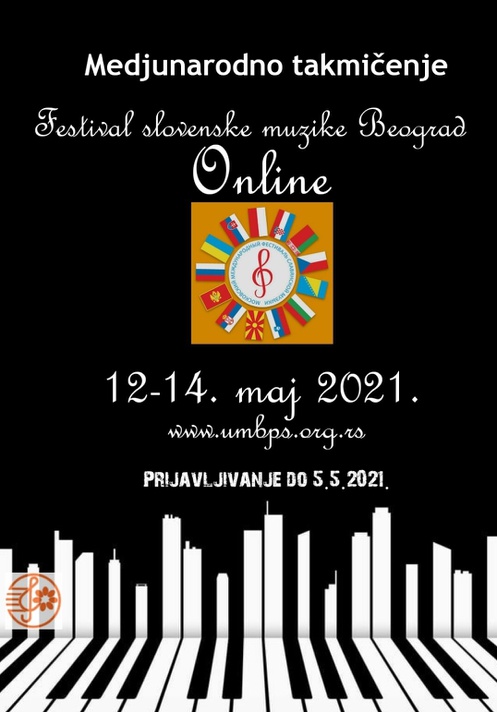 Organisation:Association of Music and Ballet pedagogues of Serbiawww.umbps.comwww.umbps.org.rsDirector of competition Prof. Vojislav AvramovićPartners:Art school “M.A.Balakirev” Moscowwww.balakirevschool.ruM.A.Artists Management , Belgradewww.maartistsmanagement.comRussian house for science and culture, Belgradewww.ruskidom.rsJury members:Piano categoryElena Kuznetsova, President of the Jury(Russian Federation)Ilya Chudnetsov(Russian Federation)Veronika Korina(Russian Federation)Vojislav Avramović(Republic of Serbia)Margarita Vujović(Letonia/Serbia)Jury for opera singing:Lyudmila Safonova,President of the Jury(Russian Federation)Araik Avanyan(Armenia/France)Anastasija Holc(Republic of Serbia)Jury for violin and cello:Yevgeny Xaviereff, Presdient of the jury(Belarus/ Georgia )Orest Shourgot (Ukraine)Vladimir Marković(Republic of Serbia)Jury for accordion:Danijela Rakić, President of the jury(Republic of Serbia)Miodrag Krstić(Republic of Serbia)Miloš Lončar(Republic of Serbia)Competitors:Piano sectionIvan Chernukhin ( II category )Russia/SerbiaBeihong Lin (III category )ChinaLeontina Nikolić (III category)SerbiaEleni Hadjiosif (III category)Antonia Tasu (III category)RomaniaKatarina Tomić( III category)SerbiaBlandu Ruxandra  ( III category)RomaniaTara Vukadiović (III category)SerbiaMarija Šapovalova (III category)Russia/SerbiaAndrej Djordjević (IV category) SerbiaMarija Jovanović( IV category)SerbiaStefan Lopandić (V category)Bosnia and HerzegovinaDarja Samofalova (VII category)RussiaOpera singingMihajlo Dražić Cep ( I category)SerbiaMarko Đanić ( I category)SerbiaMina Lečić ( I category )SerbiaSara Buček  (II category)SerbiaTeodora Zbilić (II category)SerbiaDarinka Milenković (II category)SerbiaTamaš Kiš (IV category)Serbia/HungaryJovana Kovačević (IV category)SerbiaTamara Milovanović (V category)SerbiaBojan Pavlović (V category)SerbiaAleksandar Simić (V category)SerbiaNina Lazendić (VI category)SerbiaNina Zubac (VI)SerbiaViolin and cello categoryPetra Babić  (Cello I)SerbiaKalina Filipović (Cello I)SerbiaHana Pavić (Cello I)SerbiaDjordje Miladinović (Violin II )SerbiaPetra Miljković (Cello II )SerbiaRelja Mitrović  (Cello III )SerbiaJasmina Filić (Cello II )SerbiaLana Zorjan (Violin II)SerbiaVuk Stevanović  (Violin II )SerbiaMarija Badnjar (Violin III )SerbiaEmilija Krunić (Cello III )SerbiaTijana Pavlović (Cello III )SerbiaAnja Radjenović ( Cello III )SerbiaAndrej Balaž (Violin IV )SerbiaVeronika Mona Bogić (Violin V )SerbiaAccordion categoryLazar Jončić (III category)Serbia Vlajko Jovanović (III category)SerbiaDimitrije Petrović (III category)SerbiaIvor Javor Korjenić (VI category)CroatiaConcert of the best competitiors for the year 2020 and 2021 „Slavic music festival Belgrade“ will be held at Russian house for science and culture, Belgrade on 2nd of june 2021 at 5 o’clock p.m.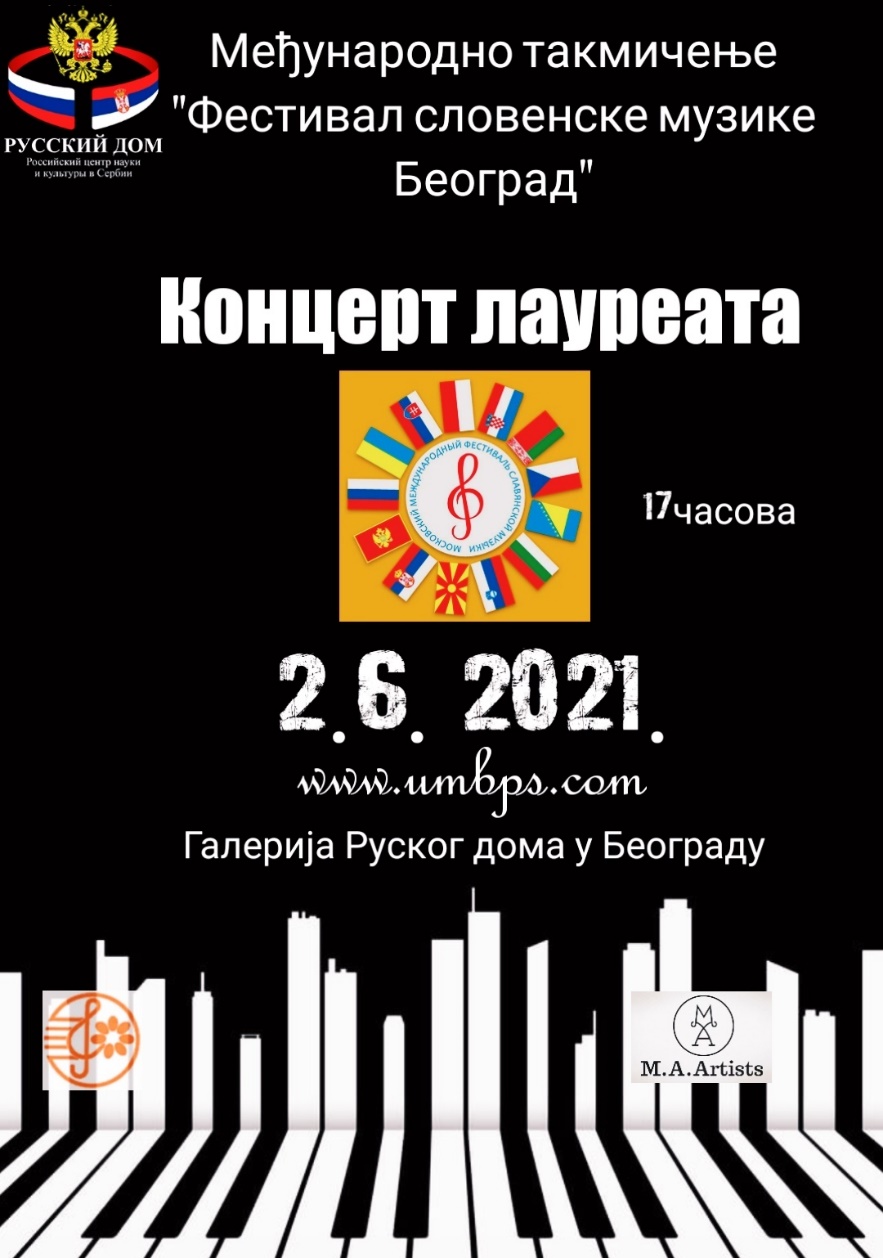 